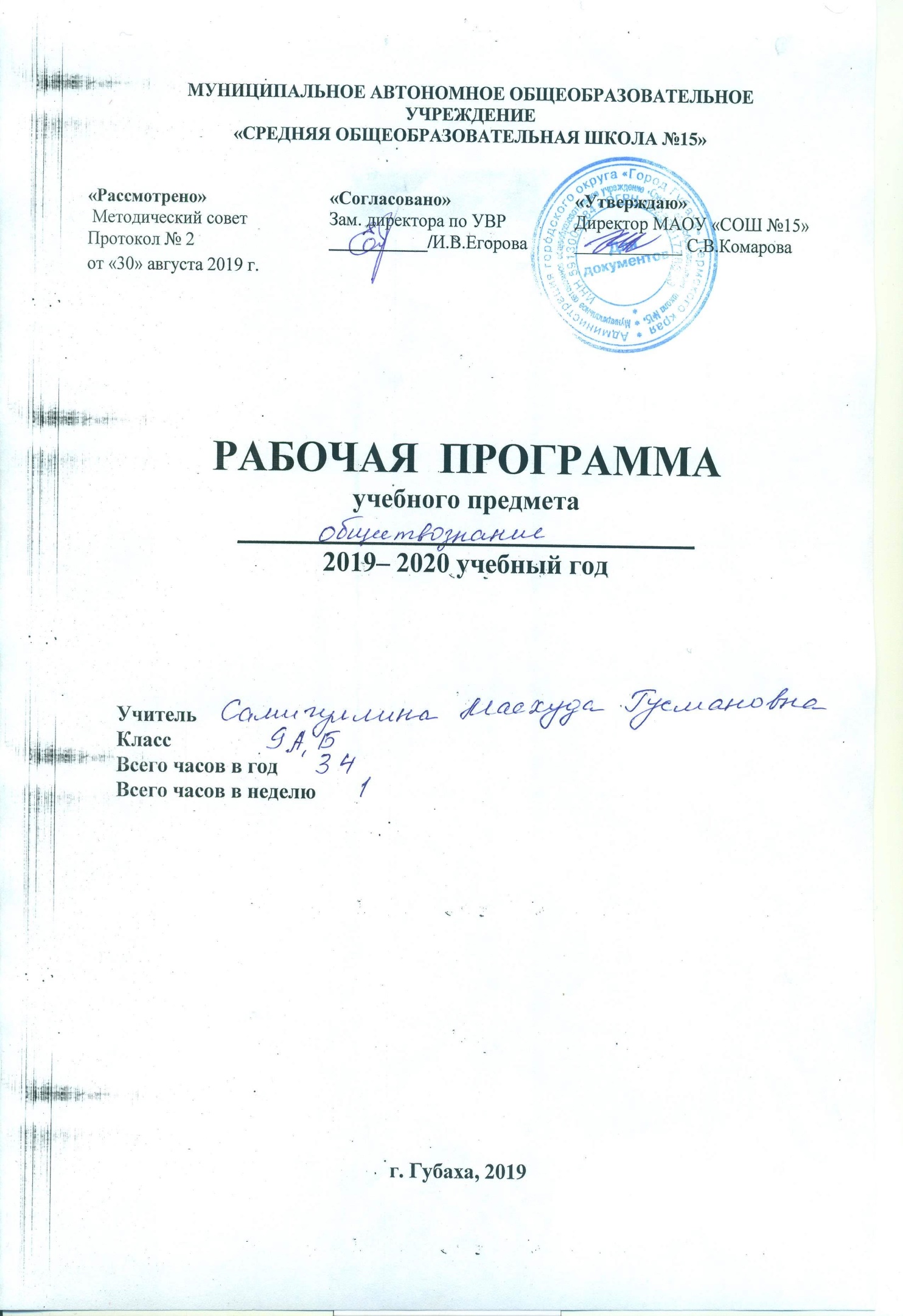 Пояснительная запискаРабочая программа по обществознанию для 9 класса составлена на основе ФГОС ООО, Примерных программ основного общего образования по обществознанию (5 – 9 классы. – М.: Просвещение, 2010 г.),  авторская  программа под редакцией Л.Н. Боголюбова «Обществознание 6-9 классы», издательство «Русское слово», 2010 г.Рабочая программа ориентирована на учебник:Описание места учебного предмета, курса в учебном плане школыУчебный предмет  представлен в учебном плане школы в образовательной области «Обществознание». Этот курс является составной частью системы изучения дисциплин социально-гуманитарного цикла. Рабочая программа рассчитана на 34 учебных часа и отражает базовый уровень подготовки учащихся по разделам программы. Она конкретизирует содержание тем образовательного стандарта и даёт распределение учебных часов по разделам курса.Результаты  освоения учебного предмета «Обществознание»В соответствии с ФГОС ООО и ООП ООО школы данная рабочая программа направлена на достижение системы планируемых результатов освоения ООП ООО, включающей в себя личностные, метапредметные, предметные результаты. Личностными результатами выпускников основной школы, формируемыми при изучении содержания курса по обществознанию, являются • мотивированность и направленность на активное и созидательное участие в будущем в общественной и государственной жизни; • заинтересованность не только в личном успехе, но и в развитии различных сторон жизни общества, в благополучии и процветании своей страны; • ценностные ориентиры, основанные на идеях патриотизма, любви и уважения к Отечеству; на отношении к человеку, его правам и свободам как высшей ценности; на стремлении к укреплению исторически сложившегося государственного единства; на признании равноправия народов, единства разнообразных культур; на убежденности в важности для общества семьи и семейных традиций; на осознании необходимости поддержания гражданского мира и согласия и своей ответственности за судьбу страны перед нынешними и грядущими поколениями.Метапредметные результаты изучения обществознания выпускниками основной школы проявляются в: • умении сознательно организовывать свою познавательную деятельность (от постановки цели до получения и оценки результата); • умении объяснять явления и процессы социальной действительности с научных, социально-философских позиций; рассматривать их комплексно в контексте сложившихся реалий  и возможных перспектив; • способности анализировать реальные социальные ситуации, выбирать адекватные способы деятельности и модели поведения в рамках реализуемых основных социальных ролей (производитель, потребитель и др.); • овладении видами публичных выступлений (высказывания, монолог, дискуссия) и следовании этическим нормам и правилам ведения диалога; • умении выполнять познавательные и практические задания, в том числе с использованием проектной деятельности на уроках и в доступной социальной практикеПредметные результаты изучения  • относительно целостное представление об обществе и о человеке, о сферах и областях общественной  жизни, механизмах и регуляторах деятельности людей;• знание ряда ключевых понятий базовых для школьного обществознания наук; умение объяснять с их позиций явления социальной действительности;• умения находить нужную социальную информацию в различных источниках; адекватно ее воспринимать, применяя основные обществоведческие термины и понятия; - преобразовывать в соответствии с решаемой задачей (обобщать, систематизировать, конкретизировать имеющиеся данные, соотносить их с собственными знаниями); - давать оценку взглядам, подходам, событиям с позиций, одобряемых в современном российском обществе социальных ценностей;• знание основных нравственных и правовых понятий, норм и правил, понимание их роли как решающих регуляторов общественной жизни, умение применять эти нормы и правила к анализу и оценке реальных социальных ситуаций, установка на необходимость руководствоваться этими нормами и правилами в собственной повседневной жизни;• приверженность гуманистическим и демократическим ценностям, патриотизму и гражданственности;• понимание значения трудовой деятельности для личности и для общества;• знание определяющих признаков коммуникативной деятельности в сравнении с другими видами деятельности.Содержание программы учебного курса обществознания для 9 классаПорядковый номер учебника в Федеральном перечнеАвтор/Авторский коллективНазвание учебникаКлассИздатель учебника1.2.3.3.1.4Л.Н. Боголюбов,  А.Ю. Лазебникова, Н. И. Городецкая, и др.Обществознание9Просвещение№ п/пНаименование разделаВсего часовИз них на контрольные работы1Введение.12Политика1213Право1614Экономика. (Повторение)415Итоговое повторение16Итого:343